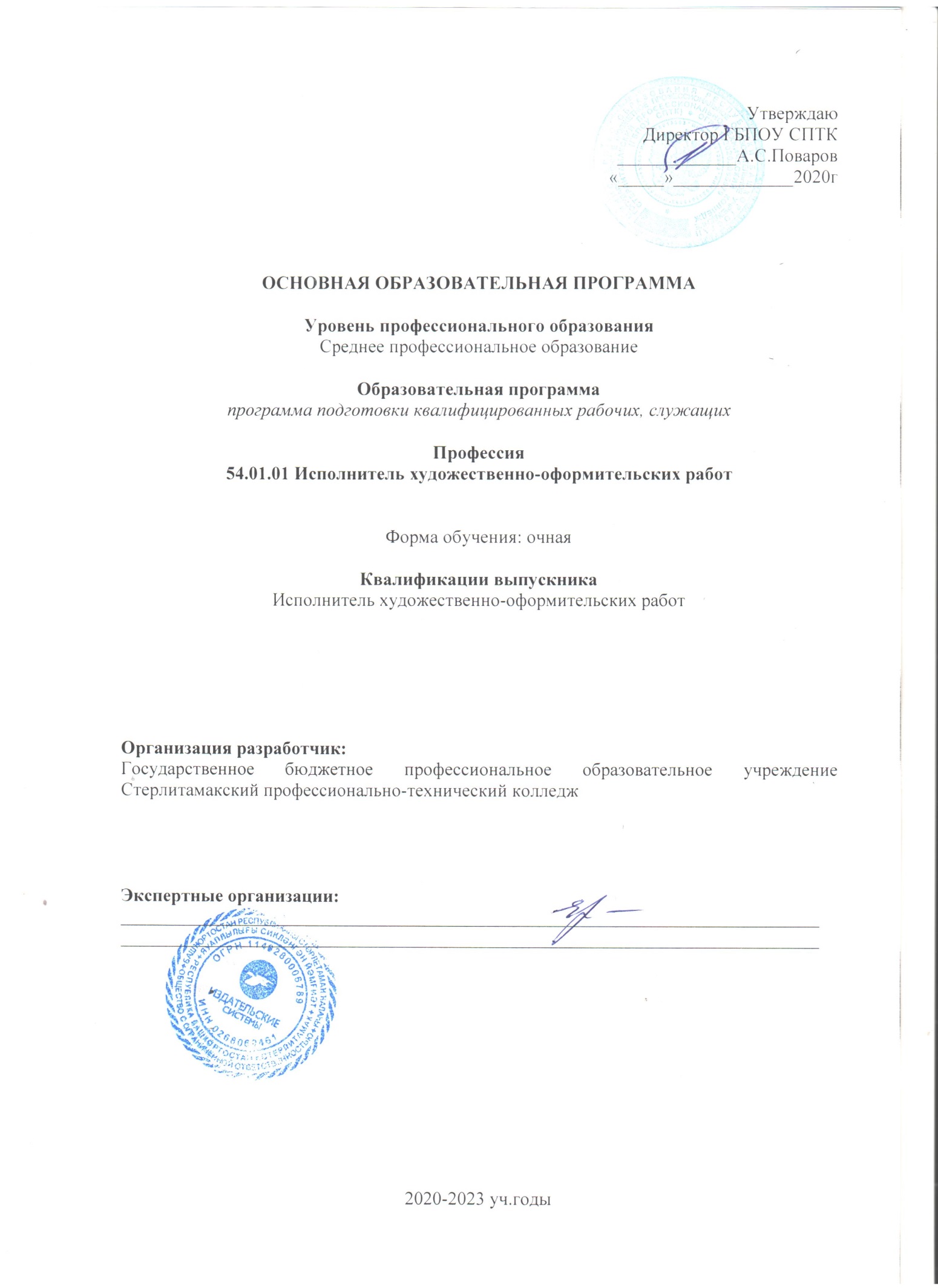  Программа подготовки квалифицированных рабочих, служащих (ППКРС) по профессии СПО          54.01.01 Исполнитель художественно-оформительских работ составлена на основе федерального государственного образовательного стандарта по профессии 54.01.01 Исполнитель художественно-оформительских работСОДЕРЖАНИЕ1. Общие положения 1.1. Нормативно-правовые основы разработки ППКРС1.2. Нормативный срок освоения программы2. Характеристика профессиональной деятельности выпускников и требования к результатам освоения основной профессиональной образовательной программы 2.1. Область и объекты профессиональной деятельности 2.2. Виды профессиональной деятельности и компетенции2.3. Специальные требования 3. Документы, определяющие содержание и организацию образовательного процесса. 3.1. Учебный план 3.2. Календарный учебный график (приложение)3.3 Программы общеобразовательных учебных дисциплин:Общие учебные дисциплины3.3.1. Программа ОУД.01 Русский язык; ОУД.01Литература3.3.2. Программа ОУД.02 Башкирский язык3.3.3. Программа ОУД 03 Иностранный язык3.3.4. Программа ОУД.04 Математика3.3.5. Программа ОУД. 05 История3.3.6. Программа ОУД. 06 Физическая культура/Адаптационная физическая культура3.3.7. Программа ОУД. 07 ОБЖ3.3.8 Программа  ОУД. 08 АстрономияУчебные дисциплины по выбору из обязательных предметных областей3.3.9. Программа ОУД.09 Информатика3.3.10.   Программа ОУД.10 Обществознание3.3.11. Программа ОУД.11 Экономика3.3.12. Программа ОУД.12 Право3.3.13. Программа ОУД.13 Естествознание3.3.14. Программа ОУД 14 География Дополнительные учебные дисциплины3.3.15. Программа ОУД 14 Родная литература3.3.16. Программа ОУД 15 Основы финансовой грамотности3.3.17. Программа ОУД 16 Психология общения/Адаптационная психология3.4. Программы дисциплин и профессиональных модулей профессионального циклаПрограммы общепрофессиональных дисциплин  3.4.1. Программа ОП.01 Основы дизайна и композиции  3.4.2. Программа ОП.02 Основы материаловедения  3.4.3. Программа ОП.03 Безопасность жизнедеятельности  3.4.4 Программа ОП.04 Основы компьютерной графикиПрограммы профессиональных модулей  3.4.5. Программа профессионального модуля ПМ.01 Выполнение подготовительных работ.  3.4.6. Программа профессионального модуля ПМ.02 Выполнение шрифтовых работ.  3.4.7. Программа профессионального модуля ПМ.03 Выполнение оформительских работ.  3.4.8. Программа профессионального модуля ПМ.04 Изготовление рекламно-агитационных материалов.           3.5. Программы учебной и производственной практик.         4. Материально-техническое обеспечение реализации ППКРС.         5. Оценка результатов освоения ППКРС. 5.1. Контроль и оценка достижений обучающихся5.2. Порядок выполнения и защиты выпускной квалификационной работы  5.3. Организация государственной итоговой аттестации выпускниковПриложения: Рабочие программы учебных дисциплин и профессиональных модулей.1. Общие положенияПрограмма подготовки квалифицированных рабочих, служащих (ППКРС) - комплекс нормативно-методической документации, регламентирующий содержание, организацию и оценку качества подготовки обучающихся и выпускников по профессии, специальности 54.01.01 Исполнитель художественно-оформительских работ, Профессионального стандарта «Специалист по техническим процессам художественной деятельности, утвержденный приказом Министерства труда и социальной защиты РФ от «08» сентября 2014 г. №611н.Нормативную правовую основу разработки ППКРС составляют:Федеральный закон от 29 декабря 2012 г. № 273-ФЗ "Об образовании в Российской Федерации", Приказ Минобрнауки России от 2 августа 2013г. № 668 «Об утверждении федерального государственного образовательного стандарта среднего профессионального образования по профессии 54.01.01 Исполнитель художественно-оформительских работ». Приказ Минобрнауки России от 17 марта 2015г № 247«О внесении изменений в федеральные государственные образовательные стандарты среднего профессионального образования».Приказ Министерства образования и науки РФ от 5 июня 2014 г. № 632 "Об установлении соответствия профессий и специальностей среднего профессионального образования, перечни которых утверждены приказом Министерства образования и науки Российской Федерации от 29 октября 2013 г. № 1199, профессиям начального профессионального образования, перечень которых утвержден приказом Министерства образования и науки Российской Федерации от 28 сентября 2009 г. № 354, и специальностям среднего профессионального образования, перечень которых утвержден приказом Министерства образования и науки Российской Федерации от 28 сентября 2009 г. № 355".Приказ Министерства образования и науки Российской Федерации от 9 марта 2004 года № 1312 «Об утверждении федерального базисного учебного плана и примерных учебных планов для образовательных учреждений Российской Федерации, реализующих программы общего образования» (в редакции приказов Министерства образования и науки Российской Федерации от 28 августа 2008 года № 241 и от 30 августа 2010 года № 889).Приказ Министерства образования и науки Российской Федерации от 01.02.2012 г № 1194 «О внесении изменений в федеральный базисный учебный план и примерные учебные планы для образовательных учреждений Российской Федерации, реализующих программы общего образования, утвержденные приказом Министерства образования Российской Федерации от 9 марта 2004 г. № 1312».Приказ Минобрнауки России от 17 мая 2012 г. № 413 «Об утверждении федерального государственного образовательного стандарта среднего (полного) общего образования»; (с изменениями и дополнениями);Приказ Минобрнауки России №464 от 14 июня 2013г. «О порядке организации и осуществления образовательной деятельности по образовательным программам среднего профессионального образования» (с изменениями и дополнениями);Приказ Минобрнауки   России от 28 мая 2014 г.  № 594 «Об утверждении Порядка разработки примерных основных образовательных программ, проведения их экспертизы и ведения реестра примерных основных образовательных программ» (с изменениями и дополнениями);Приказ Минобрнауки РФ от 16 августа 2013 г. № 968 «Об утверждении порядка проведения государственной итоговой аттестации по образовательным программам среднего профессионального образования (с изменениями и дополнениями).Устав ГБПОУ СПТК.Положение об организации и проведении учебной и производственной практики.Нормативный срок освоения программы (базовой) подготовки по профессии   54.01.01 Исполнитель художественно-оформительских работ при очной форме получения образования:– на базе основного общего образования – 2 года 10 мес.2.  ХАРАКТЕРИСТИКА ПРОФЕССИОНАЛЬНОЙ ДЕЯТЕЛЬНОСТИ ВЫПУСКНИКОВ И ТРЕБОВАНИЯ К РЕЗУЛЬТАТАМ ОСВОЕНИЯ ППКРС:2.1. Область и объекты профессиональной деятельностиОбласть профессиональной деятельности выпускника: выполнение художественных работ оформительского, рекламного и шрифтового характера.Объекты профессиональной деятельности выпускника:эскизы, рисунки, изображения, различные шрифты и декоративные элементы;материалы, используемые для выполнения художественно-оформительских работ;инструменты и приспособления для выполнения художественно-оформительских работ;технологические процессы и операции художественно-оформительских работ.2.2. Виды профессиональной деятельности и компетенцииВиды профессиональной деятельности и профессиональные компетенции выпускника:Общие компетенции выпускника2.3 Специальные требования3. ДОКУМЕНТЫ, ОПРЕДЕЛЯЮЩИЕ СОДЕРЖАНИЕ И ОРГАНИЗАЦИЮ ОБРАЗОВАТЕЛЬНОГО ПРОЦЕССА                                              РАБОЧИЙ УЧЕБНЫЙ ПЛАН    по профессии СПО54.01.01 Исполнитель художественно-оформительских работКвалификация: Исполнитель художественно-оформительских работ                                         Форма обучения – очнаяНормативный срок обучения на базеосновного общего образования – 2 года 10мес 3.2. Календарный учебный график (приложение) УСЛОВИЯ РЕАЛИЗАЦИИ ОБРАЗОВАТЕЛЬНОЙ ПРОГРАММЫОбщие требования к организации учебного процессаМаксимальный объем учебной нагрузки обучающегося составляет 54 академических часа в неделю, включая все виды аудиторной и внеаудиторной (самостоятельной) учебной работы по освоению ППКРС и консультации. Максимальный объем аудиторной учебной нагрузки в очной форме обучения составляет 36 академических часов в неделю.Максимальный объем аудиторной учебной нагрузки в очно-заочной форме обучения составляет 16 академических часов в неделю. Общая продолжительность каникул составляет не менее 10 недель в учебном году при сроке обучения более 1 года и не менее 2 недель в зимний период при сроке обучения 1 год. По дисциплине "Физическая культура" могут быть предусмотрены еженедельно 2 часа самостоятельной учебной нагрузки, включая игровые виды подготовки (за счет различных форм внеаудиторных занятий в спортивных клубах, секциях). Образовательная организация имеет право для подгрупп девушек использовать 70 процентов учебного времени дисциплины "Безопасность жизнедеятельности", отведенного на изучение основ военной службы, на освоение основ медицинских знаний. Получение СПО на базе основного общего образования осуществляется с одновременным получением среднего общего образования в пределах ППКРС. В этом случае ППКРС, реализуемая на базе основного общего образования, разрабатывается на основе требований соответствующих федеральных государственных образовательных стандартов среднего общего и среднего профессионального образования с учетом получаемой профессии СПО. Срок освоения ППКРС в очной форме обучения для лиц, обучающихся на базе основного общего образования, увеличивается на 82 недели из расчета: - теоретическое обучение (при обязательной учебной нагрузке 36 часов в неделю)- 57 нед. - промежуточная аттестация -3 нед. - каникулы -22 нед. Консультации для обучающихся по очной и очно-заочной формам обучения предусматриваются образовательной организацией из расчета 4 часа на одного обучающегося на каждый учебный год, в том числе в период реализации образовательной программы среднего общего образования для лиц, обучающихся на базе основного общего образования. Формы проведения консультаций (групповые, индивидуальные, письменные, устные) определяются образовательной организацией. В период обучения с юношами проводятся учебные сборы. Практика является обязательным разделом ППКРС. Она представляет собой вид учебной деятельности, направленной на формирование, закрепление, развитие практических навыков и компетенций в процессе выполнения определенных видов работ, связанных с будущей профессиональной деятельностью. При реализации ППКРС предусматриваются следующие виды практик: учебная и производственная. Учебная практика и производственная практика проводятся образовательной организацией при освоении обучающимися профессиональных компетенций в рамках профессиональных модулей и могут реализовываться как концентрированно в несколько периодов, так и рассредоточенно, чередуясь с теоретическими занятиями в рамках профессиональных модулей. Цели и задачи, программы и формы отчетности определяются образовательной организацией по каждому виду практики. Производственная практика должна проводиться в организациях, направление деятельности которых соответствует профилю подготовки обучающихся. Аттестация по итогам производственной практики проводится с учетом (или на основании) результатов, подтвержденных документами соответствующих организаций. Реализация ППКРС должна обеспечиваться педагогическими кадрами, имеющими среднее профессиональное или высшее образование, соответствующее профилю преподаваемой дисциплины (модуля). Мастера производственного обучения должны иметь на 1 - 2 разряда по профессии рабочего выше, чем предусмотрено ФГОС СПО для выпускников. Опыт деятельности в организациях соответствующей профессиональной сферы является обязательным для преподавателей, отвечающих за освоение обучающимся профессионального учебного цикла, эти преподаватели и мастера производственного обучения получают дополнительное профессиональное образование по программам повышения квалификации, в том числе в форме стажировки в профильных организациях не реже 1 раза в 3 года.  ППКРС должна обеспечиваться учебно-методической документацией по всем дисциплинам, междисциплинарным курсам и профессиональным модулям ППКРС. Внеаудиторная работа должна сопровождаться методическим обеспечением и обоснованием расчета времени, затрачиваемого на ее выполнение. Реализация ППКРС должна обеспечиваться доступом каждого обучающегося к базам данных и библиотечным фондам, формируемым по полному перечню дисциплин (модулей) ППКРС. Во время самостоятельной подготовки обучающиеся должны быть обеспечены доступом к сети Интернет. Каждый обучающийся должен быть обеспечен не менее чем одним учебным печатным и/или электронным изданием по каждой дисциплине общепрофессионального учебного цикла и одним учебно-методическим печатным и/или электронным изданием по каждому междисциплинарному курсу (включая электронные базы периодических изданий). Библиотечный фонд должен быть укомплектован печатными и/или электронными изданиями основной и дополнительной учебной литературы по дисциплинам всех учебных циклов, изданными за последние 5 лет. Библиотечный фонд, помимо учебной литературы, должен включать официальные, справочно-библиографические и периодические издания в расчете 1 - 2 экземпляра на каждые 100 обучающихся. Каждому обучающемуся должен быть обеспечен доступ к комплектам библиотечного фонда, состоящим не менее чем из 3 наименований отечественных журналов. Образовательная организация должна предоставить обучающимся возможность оперативного обмена информацией с отечественными организациями, в том числе образовательными организациями, и доступ к современным профессиональным базам данных и информационным ресурсам сети Интернет.4.2. Требования к материально-техническим условиямОбразовательная организация, реализующая ППКРС, должна располагать материально-технической базой, обеспечивающей проведение всех видов лабораторных работ и практических занятий, дисциплинарной, междисциплинарной и модульной подготовки, учебной практики, предусмотренных учебным планом образовательной организации. Материально-техническая база должна соответствовать действующим санитарным и противопожарным нормам. Перечень кабинетов, лабораторий, мастерских и других помещенийКабинеты:шрифтовых работ;оформительских работ;безопасности жизнедеятельности и охраны труда.Лаборатории:материаловедения;композиции и дизайна;рекламно-агитационных материалов.Мастерские:столярная;изобразительного искусства.Спортивный комплекс:спортивный зал;открытый стадион широкого профиля с элементами полосы препятствий;стрелковый тир (в любой модификации, включая электронный) или место для стрельбы.Залы:библиотека, читальный зал с выходом в сеть Интернет;актовый зал.Реализация ППКРС должна обеспечивать:выполнение обучающимся лабораторных работ и практических занятий, включая как обязательный компонент практические задания с использованием персональных компьютеров;освоение обучающимся профессиональных модулей в условиях созданной соответствующей образовательной среды в образовательной организации или в организациях в зависимости от специфики вида профессиональной деятельности.Образовательная организация должна быть обеспечена необходимым комплектом лицензионного программного обеспечения.5. Оценка результатов освоенияпрограммы подготовки квалифицированных рабочих, служащих (ППКРС)Оценка качества освоения ППКРС должна включать текущий контроль успеваемости, промежуточную и государственную итоговую аттестацию обучающихся.Конкретные формы и процедуры текущего контроля успеваемости, промежуточной аттестации по каждой дисциплине и профессиональному модулю разрабатываются образовательной организацией самостоятельно и доводятся до сведения обучающихся в течение первых двух месяцев от начала обучения.  Для аттестации обучающихся на соответствие их персональных достижений поэтапным требованиям соответствующей ППКРС (текущий контроль успеваемости и промежуточная аттестация) создаются фонды оценочных средств, позволяющие оценить умения, знания, практический опыт и освоенные компетенции. Фонды оценочных средств для промежуточной аттестации по дисциплинам и междисциплинарным курсам в составе профессиональных модулей разрабатываются и утверждаются образовательной организацией самостоятельно, а для промежуточной аттестации по профессиональным модулям и для государственной итоговой аттестации - разрабатываются и утверждаются образовательной организацией после предварительного положительного заключения работодателей. Для промежуточной аттестации обучающихся по дисциплинам (междисциплинарным курсам) кроме преподавателей конкретной дисциплины (междисциплинарного курса) в качестве внешних экспертов должны активно привлекаться преподаватели смежных дисциплин (курсов). Для максимального приближения программ промежуточной аттестации обучающихся по профессиональным модулям к условиям их будущей профессиональной деятельности образовательной организацией в качестве внештатных экспертов должны активно привлекаться работодатели.  Оценка качества подготовки обучающихся и выпускников осуществляется в двух основных направлениях: оценка уровня освоения дисциплин; оценка компетенций обучающихся. Для юношей предусматривается оценка результатов освоения основ военной службы. К государственной итоговой аттестации допускаются обучающиеся, не имеющие академической задолженности и в полном объеме выполнившие учебный план или индивидуальный учебный план по ППКРС, если иное не установлено порядком проведения государственной итоговой аттестации по образовательным программам среднего профессионального образования. Государственная итоговая аттестация включает защиту выпускной квалификационной работы (выпускная практическая квалификационная работа и письменная экзаменационная работа). Обязательные требования - соответствие тематики выпускной квалификационной работы содержанию одного или нескольких профессиональных модулей; выпускная практическая квалификационная работа должна предусматривать сложность работы не ниже разряда по профессии рабочего, предусмотренного ФГОС СПО. Государственный экзамен вводится по усмотрению образовательной организации. Обучающиеся по ППКРС, не имеющие среднего общего образования, в соответствии с частью 6 статьи 68 Федерального закона от 29 декабря 2012 г. N 273-ФЗ "Об образовании в Российской Федерации" вправе бесплатно пройти государственную итоговую аттестацию, которой завершается освоение образовательных программ среднего общего образования. При успешном прохождении указанной государственной итоговой аттестации аккредитованной образовательной организацией обучающимся выдается аттестат о среднем общем образовании.КодНаименованиеВПД 1Выполнение подготовительных работ.ПК 1.1Изготавливать конструкции основ для художественно-оформительских работ.ПК 1.2Подготавливать к художественно-оформительским работам рабочие поверхности из различных материалов.ПК 1.3Составлять колера.ПК 1.4Оформлять фоны.ВПД 2Выполнение шрифтовых работ.ПК 2.1Изготавливать простые шаблоны.ПК 2.2Вырезать трафареты оригинальных шрифтов и декоративных элементов.ПК 2.3Выполнять художественные надписи.ВПД 3Выполнение оформительских работ.	ПК 3.1Выполнять роспись рисунков композиционного решения средней сложности по эскизам и под руководством художника.ПК 3.2Изготавливать объемные элементы художественного оформления из различных материалов.ПК 3.3Создавать объемно-пространственные композиции.ВПД 4Изготовление рекламно-агитационных материалов.ПК 4.1Выполнять элементы макетирования.ПК 4.2Подготавливать к использованию исходные изображения, в том числе фотографические.ПК 4.3Комбинировать элементы оформления и надписи в рекламных материалах.ПК 4.4Контролировать качество выполненных работ.КодНаименованиеОК 1Понимать сущность и социальную значимость своей будущей профессии, проявлять к ней устойчивый интерес.ОК 2Организовывать собственную деятельность, исходя из цели и способов ее достижения, определенных руководителем.ОК 3Анализировать рабочую ситуацию, осуществлять текущий и итоговый контроль, оценку и коррекцию собственной деятельности, нести ответственность за результаты своей работы.ОК 4 Осуществлять поиск информации, необходимой для эффективного выполнения профессиональных задач.ОК 5Использовать информационно-коммуникационные технологии в профессиональной деятельности.ОК 6Работать в команде, эффективно общаться с коллегами, руководством, клиентами.ОК 7Исполнять воинскую обязанность, в том числе с применением полученных профессиональных знаний (для юношей).ИндексЭлементы учебного процесса, в т.ч. учебные дисциплины, профессиональные модули, междисциплинарные курсыВремя в неде-ляхМакс.учебная нагрузка обучающегося, час.Обязательная учебная нагрузка, час.Обязательная учебная нагрузка, час.Рекомен-дуемый курс изученияИндексЭлементы учебного процесса, в т.ч. учебные дисциплины, профессиональные модули, междисциплинарные курсыВремя в неде-ляхМакс.учебная нагрузка обучающегося, час.ВсегоВ том числеРекомен-дуемый курс изученияИндексЭлементы учебного процесса, в т.ч. учебные дисциплины, профессиональные модули, междисциплинарные курсыВремя в неде-ляхМакс.учебная нагрузка обучающегося, час.Всеголаб. и практ. занятийРекомен-дуемый курс изучения1234568Обязательная часть учебных циклов ППКРС и раздел «Физическая культура»20нед.11007204271,2,3ОП.00Общепрофессиональный учебный цикл*3092061141, 2, 3ОП.01Основы дизайна и композиции*12080481ОП.02  Основы материаловедения*6040241ОП.03  Безопасность жизнедеятельности*5436183ОП.04Основы компьютерной графики7550242П.00Профессиональный цикл*711474273*ПМ.01  Выполнение подготовительных работ*183122731МДК.01.01     Техника подготовительных работ в художественном оформлении*183122731ПМ.02   Выполнение шрифтовых работ    *183122731,2МДК.02.01  Техника шрифтовых работ в художественном оформлении*18312273 1,2ПМ.03Выполнение оформительских работ*156104552,3МДК.03.01Техника оформительских работ*156104552,3ПМ.04Изготовление рекламно-агитационных материалов*189126723МДК 04.01Рекламно-агитационные материалы*189189723ФК.00Физическая культура*8040403УП.01.Учебная практика  2нед.72*1ПП.01.Производственная практика 5 нед*180*1УП.02Учебная практика2нед.*72*1,2ПП.02Производственная практика5 нед*180*2УП.03Учебная практика2 нед*72*2,3ПП.03Производственная практика8нед.*288*2,3УП.04Учебная практика3 нед*108*3ПП.04Производственная практика12 нед.*432*3ПА.00Промежуточная аттестация3нед.***1,2,3ГИА.00Государственная (итоговая) аттестация1 нед***3ГИА.01Защита выпускной квалификационной работы***3ВК.00Время каникулярное2 нед.****Всего .65нед32242124427*